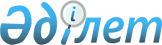 Об установлении тарифа на регулярные автомобильные перевозки пассажиров и багажа Толебийского районаПостановление акимата Толебийского района Туркестанской области от 20 ноября 2018 года № 663. Зарегистрировано Департаментом юстиции Туркестанской области 5 декабря 2018 года № 4821
      В соответствии с пунктом 2 статьи 31 Закона Республики Казахстан от 23 января 2001 года "О местном государственном управлении и самоуправлении в Республике Казахстан", статьи 19 Закона Республики Казахстан от 4 июля 2003 года "Об автомобильном транспорте" и приказом Министра транспорта и коммуникаций Республики Казахстан от 13 октября 2011 года № 614 "Об утверждении Методики расчета тарифов на оказание услуг по перевозке пассажиров и багажа по регулярным маршрутам" акимат Толебийского района ПОСТАНОВЛЯЕТ:
      1. Установить тариф в размере 5,0 тенге за один километр на регулярные автомобильные перевозки пассажиров и багажа по Толебийскому району и в городе Ленгер.
      2. Государственному учреждению "Аппарат акима Толебийского района" в порядке, установленном законодательными актами Республики Казахстан, обеспечить:
      1) государственную регистрацию настоящего постановления в территориальном органе юстиции;
      2) в течении десяти календарных дней со дня государственной регистрации настоящего постановления направление его копии в бумажном и электронном виде на казахском и русском языках в Республиканское государственное предприятие на праве хозяйственного ведения "Республиканский центр правовой информации" для официального опубликования и включения в эталонный контрольный банк нормативных правовых актов Республики Казахстан;
      3) в течении десяти календарных дней со дня государственной регистрации настоящего постановления направление его копии на официальное опубликование в периодические печатные издания, распространяемые на территории Толебийского района;
      4) размещение настоящего постановления на интернет-ресурсе акимата Толебийского района после его официального опубликования. 
      3. Контроль за исполнением данного постановления возложить на заместителя акима района Г.Тулепова.
      4. Настоящее постановление вводится в действие по истечении десяти календарных дней после дня первого официального опубликования.
      "СОГЛАСОВАНО"
      Секретарь Толебийского
районога маслихата
____________________Н.Қойбағаров
"___"____________ 2018 года
					© 2012. РГП на ПХВ «Институт законодательства и правовой информации Республики Казахстан» Министерства юстиции Республики Казахстан
				
      Аким района

Б. Омарбеков
